Какой вред организму наносят энергетические напиткиНапряженный ритм жизни активного взрослого человека заставляет его обращаться за помощью к различным стимуляторам, дабы почерпнуть дополнительных сил. Сон – это дело приятное, но если необходимо завершить срочное дело, отдых, как правило, приходится отложить. Кому-то помогает взбодриться контрастный душ, кому-то спорт, а кто-то не может обойтись без кофе. Среди современных губительных пристрастий, которые помогают на время собраться и почувствовать себя бодрым, можно выделить частое употребление энергетических напитков. Прежде чем подавлять усталость с помощью такого средства, нелишним будет разобраться, есть ли польза и в чем вред энергетиков?Появление первых энергетиковСчитается, что напитки, которые предназначаются для стимуляции мозговой и физической активности, – это новшество третьего тысячелетия. Однако это далеко не так. В Германии первый энергетик увидел свет еще в двенадцатом столетии, но он не удостоился особой популярности. А вот в первой половине XX века англичанин Смит-Кляйн Бичамон приготовил такое питье для команды спортсменов, что едва не привело к их массовому отравлению. Что самое странное, этот факт не уменьшил спрос британцев на энергетик.В шестидесятых годах японцы, взяв за основу технологию Бичамона, создали новый энергетик, что сделало Японию самым известным поставщиком этого товара. В Европе первое обширное производство бодрящих напитков пришлось уже на восьмидесятые. Его создал австриец Дитрих Матешец и дал напитку название ред булл. Этот энергетик породил огромный спрос, что и стало толчком для появления разнообразных аналогов, подобных ему по свойствам.Как действуют энергетики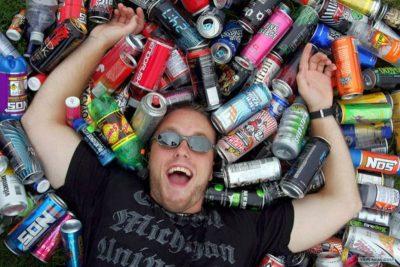 Энергетик действует бодряще благодаря кофеину и глюкозе. Кроме этого, все напитки этой категории – газированные, поэтому начинают работать быстрее. Для спортсменов есть специальные энергетические коктейли, которые действуют возбуждающе за счет присутствия в них инозитола, витаминов и сахара. После выпитой баночки эффект наступает через 5-10 минут, а на голодный желудок еще быстрее. Бодрое состояние, вызванное энергетиком, может длиться до 4 часов. Когда действие напитка заканчивается, человека посещает сильная усталость и непреодолимое желание выспаться.Основные составляющие энергетиковПольза и вред энергетиков зависят от составляющих, которые присутствуют в них. Что же такого содержится в этом бодрящем питье, что заставляет организм выжимать из себя последние силы и активно бороться с усталостью?Кофеин. Это широко используемый стимулятор умственной и физической деятельности. Выпив чашку черного чая или кофе, через 15 мин можно ощутить прилив бодрости. Кофеин заставляет сердце биться чаще и оказывает возбуждающее действие на нервную систему. Постоянное попадание внутрь этого вещества и отсутствие полноценного сна приводит к раздражительности, депрессии и бессоннице, наблюдаются сбои со стороны сердечно-сосудистой системы. Если постоянно выпивать суточную дозу кофеина, все заканчивается болями в животе, судорогами и даже летальным исходом.Таурин и витамины В и D. Аминокислота цистеина таурин, которая в небольших количествах выделяется в организме, отвечает за концентрацию внимания, повышает выносливость и помогает усвоиться минералам, поэтому является составляющей многих витаминных комплексов как для детей, так и для взрослых. На самом деле таурин просто незаменим и применяется как вспомогательное средство при лечении многих серьезных заболеваний. Однако и безвредность его не доказана.Левокарнитин и глюкуронолактон. Эти вещества тоже необходимы. Они содержатся во многих продуктах. Карнитин ускоряет метаболические процессы и благотворно влияет на репродуктивную функцию у мужчин. Глюкуронолактон – это в каком-то смысле сорбент, так как он осуществляет детоксикацию и способствует выведению вредных веществ. Есть ли вред для человека от этих составляющих, ученые пока только выясняют.Гуарана и женьшень. Такие составляющие оказывают бодрящее действие подобно кофеину. В небольших количествах полезны, однако в составе энергетика при условии его регулярного употребления могут вызывать бессонницу и раздражительность.Вред энергетиков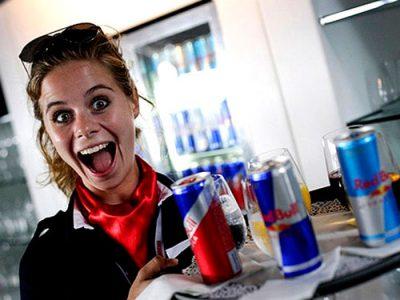 Ошибочно полагать, что бодрящий напиток добавляет энергии – на самом деле он приносит еще большее истощение. Максимум вреда от такого воздействия наносится нервной и сердечно-сосудистой системам. Заставляя надпочечники постоянно выделять адреналин, энергетик искусственно стимулирует работу всех органов и систем. После того как прилив бодрости отступает, человек чувствует себя еще более истощенным.Непоправимый вред энергетик может нанести, если употребить больше двух банок. У человека повышается сахар крови и подскакивает давление, что может закончиться гипертоническим кризом. Широкий резонанс приобрел случай, когда вполне здоровый восемнадцатилетний спортсмен выпил три банки энергетика подряд и скончался прямо на поле через пару часов после этого.Влияние энергетиков на организм, когда они употребляются вместе с алкоголем в непомерных количествах, все это может обернуться летальным исходом.Постоянное попадание в организм кофеина при употреблении энергетика наносит вред водно-солевому балансу, так как он вызывает повышенное мочеиспускание и выводит необходимые человеку соли. Кроме того, кофеин – это вещество наркотическое, поэтому привыкание к нему наступает достаточно быстро, и в один прекрасный момент вчерашней дозы может оказаться недостаточно.Вред энергетических напитков состоит еще и в том, что они истощают запасы энергии организма, а не приносят дополнительные силы, как считают многие. Поэтому через несколько часов после выпитой банки человек чувствует себя полностью «выжатым». Вот отсюда и берется зависимость: когда усталость наступает в неподходящий момент, появляется необходимость выпить еще одну банку, и так по кругу.Длительное и регулярное употребление энергетиков ухудшает состояние человека, который страдает от болезней печени, почек, сердца, от сахарного диабета и от нервных расстройств;Красители и кислый привкус энергетика медленно приводит к проблемам с пищеварительной системой. В один прекрасный день после очередной выпитой баночки есть риск обнаружить у себя гастрит или язву.Таурин и глюкуронолактон присутствуют в энергетике в количестве, превышающем дневную потребность человека в этих компонентах в 250 раз. Вредность переизбытка этих составляющих не доказана, однако вместе с кофеином они приводят организм в состояние истощения и плохо влияют на сердце.Кроме этого, есть группа людей, которым употреблять энергетики противопоказано, среди них: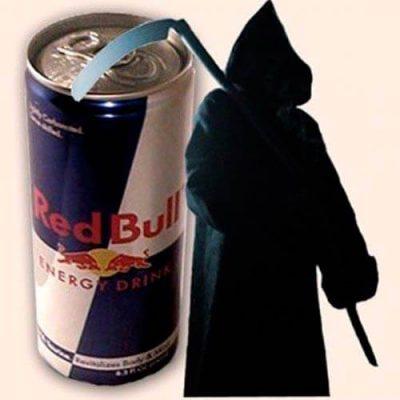 дети до 18 лет. Вред энергетиков для подростков и маленьких детей очень существенен, так как все системы их организма еще не окрепшие, а сердце находится в состоянии роста, поэтому возможен летальный исход;беременные и кормящие женщины. Это очевидно, что для таких состояний употребление энергетиков под запретом. Даже после родов, когда женщина не кормит ребенка и чувствует сильную усталость и недосып, обращаться к подобным бодрящим средствам нельзя, так как мать еще очень слаба. А говорить о том, насколько энергетик вреден для плода или находящегося на грудном вскармливании ребенка и вовсе страшно.люди с серьёзными болезнями, такими как гипертония, сахарный диабет, гастрит или язва желудка, хроническая депрессия и т. д.Есть ли пользаНесмотря на вред, энергетики пользуются хорошим спросом среди населения. Если присутствует такая статистика, то, видимо, от этого бодрящего питья есть и польза. Какой все-таки прок от его употребления? Тут можно выделить несколько параметров:повышение работоспособности. Если нужно собраться и доделать важное дело или доехать до пункта назначения, а сил уже нет, их польза очевидна. Спортсмены выбирают витаминно-углеводные напитки – это более безвредные энергетики, а студенты во время сессий предпочитают кофеиносодержащие;удобство. Если стаканчик с кофе в транспорте – это неудобно, то жестяная банка с энергетиком очень даже к месту;поступление витаминов в организм. Глюкоза, которая содержится в энергетике, улучшает работу мозга.Однако все эти пункты актуальны, если не превращать употребление энергетиков в ежедневную необходимость. Как говорится, все хорошо в меру.Правила употребления энергетиковЕсли соблюдать некоторые рекомендации, то вред от употребления энергетика не будет таким невосполнимым. Чтобы сохранить здоровье и приобрести бодрость следует прислушаться к следующим советам: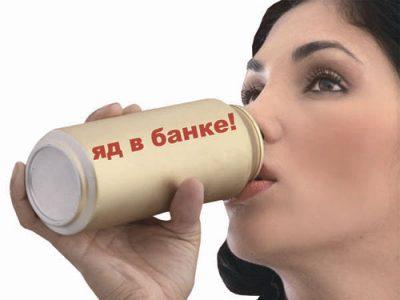 изучить состав энергетика и убедиться, что ни на один из компонентов нет аллергии;не пить более двух банок или 500 мл бодрящего питья в день;хорошо выспаться, когда действие энергетика закончилось;не пить одну банку за другой, а выдерживать перерыв;для спортсменов лучше пить энергетик перед тренировкой, а после нее нужно дать себе отдохнуть;не совмещать употребление энергетика с приемом медикаментов, питьем кофе или чая;не смешивать энергетические напитки с алкоголем;не пить энергетики ежедневно и во время болезни.Симптомы передозировки бодрящими напитками
Вред энергетиков на организм человека может обернуться отравлением. При обнаружении симптомов передозировки энергетиками нужно безотлагательно звонить в скорую помощь и попытаться вызвать рвоту у пострадавшего (если ее нет). Оставлять человека одного в такой ситуации крайне не рекомендуется. В медицинском учреждении в таких случаях делают промывание желудка и ставят капельницу, чтобы как можно скорее предотвратить всасывание веществ в кровь. Симптомы передозировки: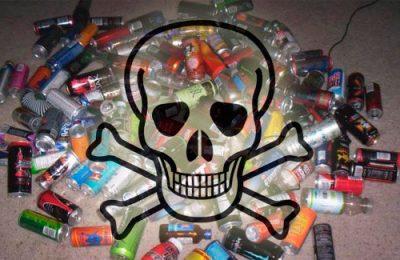 покраснение кожных покровов;повышение давления;дезориентация и тремор;излишняя потливость;бессонница;агрессия по отношению к окружающим и излишняя раздражительность;повторяющаяся диарея;галлюцинации и заторможенность;тахикардия;сухость губ, повышенное мочеиспускание, что говорит об обезвоживании;обморок.Напоследок хочется сказать, что не только энергетики повышают производительность и возвращают бодрость. Иногда, для того чтобы чувствовать себя полным сил, достаточно сменить рацион, есть больше зелени и фруктов, заняться спортом и пить достаточно воды. Именно эти факторы способствуют улучшению общего состояния. Черпать же силы из энергетика лучше только тогда, когда присутствует острая необходимость. В ситуациях, когда можно обойтись без него, стоит выбрать иной путь, учитывая, как энергетик влияет на организм.